Contrôler les JHA préremplies chaque jour avant le début des travaux et les adapter à la situation sur place le cas échéant!   - Avant et pendant les travaux et en cas de modifications: effectuer un LMRA (Last Minute Risk Assessment)!Contrôler les JHA préremplies chaque jour avant le début des travaux et les adapter à la situation sur place le cas échéant!   - Avant et pendant les travaux et en cas de modifications: effectuer un LMRA (Last Minute Risk Assessment)!Contrôler les JHA préremplies chaque jour avant le début des travaux et les adapter à la situation sur place le cas échéant!   - Avant et pendant les travaux et en cas de modifications: effectuer un LMRA (Last Minute Risk Assessment)!Contrôler les JHA préremplies chaque jour avant le début des travaux et les adapter à la situation sur place le cas échéant!   - Avant et pendant les travaux et en cas de modifications: effectuer un LMRA (Last Minute Risk Assessment)!Contrôler les JHA préremplies chaque jour avant le début des travaux et les adapter à la situation sur place le cas échéant!   - Avant et pendant les travaux et en cas de modifications: effectuer un LMRA (Last Minute Risk Assessment)!Contrôler les JHA préremplies chaque jour avant le début des travaux et les adapter à la situation sur place le cas échéant!   - Avant et pendant les travaux et en cas de modifications: effectuer un LMRA (Last Minute Risk Assessment)!Contrôler les JHA préremplies chaque jour avant le début des travaux et les adapter à la situation sur place le cas échéant!   - Avant et pendant les travaux et en cas de modifications: effectuer un LMRA (Last Minute Risk Assessment)!Contrôler les JHA préremplies chaque jour avant le début des travaux et les adapter à la situation sur place le cas échéant!   - Avant et pendant les travaux et en cas de modifications: effectuer un LMRA (Last Minute Risk Assessment)!Société:N° JHA:Date:Adresse et n° de station:Tâche de travail:(Description brève et succincte)Adresse et n° de station:Tâche de travail:(Description brève et succincte)Adresse et n° de station:Tâche de travail:(Description brève et succincte)Adresse et n° de station:Activités avec risque Elevé / Moyen (définition: cf. tableau d’activités du BBS):Activités avec risque Elevé / Moyen (définition: cf. tableau d’activités du BBS):Activités avec risque Elevé / Moyen (définition: cf. tableau d’activités du BBS):Activités avec risque Elevé / Moyen (définition: cf. tableau d’activités du BBS):Activités avec risque Elevé / Moyen (définition: cf. tableau d’activités du BBS):Activités avec risque Elevé / Moyen (définition: cf. tableau d’activités du BBS):Travaux particuliers:Travaux particuliers:Autres formulaires:	E	M	E	M	E	M	E	M	E	M	E	MOuiOuiOui Travaux à chaudTravaux dans des espaces confinés Travaux dans des espaces confinés Travaux électriques Travaux de grutage/levage Travaux de grutage/levage Travaux de démolitionTravaux de démolitionProcès-verbal de mesure de gazTravaux avec risque de chuteTravaux de terrassementTravaux de terrassementTravaux avec de l’amiante Coupure d’installations de gazCoupure d’installations de gazTravaux de forage/sondageTravaux de forage/sondagePermis d’échafaudage	EPI
	minimum: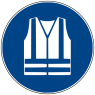 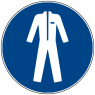 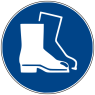 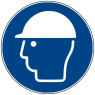 	EPI
	minimum:	EPI suppl.
	nécessaire: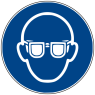 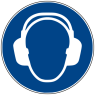 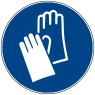 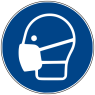 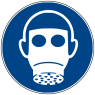 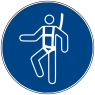 	EPI suppl.
	nécessaire:	EPI suppl.
	nécessaire:……Délimitation de la zone de travail:
- Extérieur: clôture de chantier (hauteur min. 1 m) ou similaire
- Intérieur:	délimitation en fonction de la situationDélimitation de la zone de travail:
- Extérieur: clôture de chantier (hauteur min. 1 m) ou similaire
- Intérieur:	délimitation en fonction de la situationEtape de travailEtape de travailRisquesMesures de sécurité /spécification EPIOutils et documents à utiliser (tous les documents sont joints)ok?1234567Auteur de la JHA (supérieur, PH, etc.):Auteur de la JHA (supérieur, PH, etc.):Auteur de la JHA (supérieur, PH, etc.):Auteur de la JHA (supérieur, PH, etc.):Responsable exécutant / PH: JHA contrôlée et adaptée le cas échéantResponsable exécutant / PH: JHA contrôlée et adaptée le cas échéantResponsable exécutant / PH: JHA contrôlée et adaptée le cas échéantResponsable exécutant / PH: JHA contrôlée et adaptée le cas échéantAuteur permis (PI): JHA a été contrôlée (le cas échéant) Auteur permis (PI): JHA a été contrôlée (le cas échéant) Auteur permis (PI): JHA a été contrôlée (le cas échéant) Nom:Nom:Signature:Signature:Nom:Nom:Signature:Signature:Nom:Signature:Confirmation de l’équipe de travail: les mesures de sécurité ont été comprises et seront respectéesConfirmation de l’équipe de travail: les mesures de sécurité ont été comprises et seront respectéesConfirmation de l’équipe de travail: les mesures de sécurité ont été comprises et seront respectéesConfirmation de l’équipe de travail: les mesures de sécurité ont été comprises et seront respectéesConfirmation de l’équipe de travail: les mesures de sécurité ont été comprises et seront respectéesConfirmation de l’équipe de travail: les mesures de sécurité ont été comprises et seront respectéesConfirmation de l’équipe de travail: les mesures de sécurité ont été comprises et seront respectéesConfirmation de l’équipe de travail: les mesures de sécurité ont été comprises et seront respectéesConfirmation de l’équipe de travail: les mesures de sécurité ont été comprises et seront respectéesConfirmation de l’équipe de travail: les mesures de sécurité ont été comprises et seront respectéesConfirmation de l’équipe de travail: les mesures de sécurité ont été comprises et seront respectéesNom:Signature:Signature:Nom:Nom:Signature:Signature:Nom:Nom:Signature:Signature:Nom:Signature:Signature:Nom:Nom:Signature:Signature:Nom:Nom:Signature:Signature:Etape de travailEtape de travailRisquesMesures de sécurité /spécification EPIOutils/docu. à utiliserok?89101112131415161718192021222324Confirmation de l’équipe de travail: les mesures de sécurité ont été comprises et seront respectéesConfirmation de l’équipe de travail: les mesures de sécurité ont été comprises et seront respectéesConfirmation de l’équipe de travail: les mesures de sécurité ont été comprises et seront respectéesConfirmation de l’équipe de travail: les mesures de sécurité ont été comprises et seront respectéesConfirmation de l’équipe de travail: les mesures de sécurité ont été comprises et seront respectéesConfirmation de l’équipe de travail: les mesures de sécurité ont été comprises et seront respectéesNom:Signature:Nom:Signature:Nom:Signature:Nom:Signature:Nom:Signature:Nom:Signature: